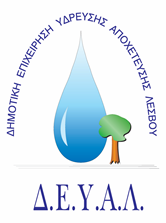 ΔΙΑΔΗΜΟΤΙΚΗ ΕΠΙΧΕΙΡΗΣΗ                                                            Ημερομηνία: 13/12/2023ΥΔΡΕΥΣΗΣ ΑΠΟΧΕΤΕΥΣΗΣ                                             ΛΕΣΒΟΥ                                                                                                          Προς                                                                                                          Δ.Ε.Υ.Α. ΛέσβουΕΝΔΕΙΚΤΙΚΟΣ ΠΡΟΥΠΟΛΟΓΙΣΜΟΣ	Προς ΘΕΜΑ: Προμήθεια κατεδαφιστικού για ανάγκες Συνεργείων Αποχέτευσης της ΔΕΥΑ Λέσβου. Αρ. πρωτ.:     15671 /13-12-2023Α/ΑΠΟΣΟΤΗΤΑΠΕΡΙΓΡΑΦΗΤΙΜΗ ΜΟΝΑΔΤΙΜΗ ΜΟΝΑΔΚΟΣΤΟΣ11ΚΑΤΕΔΑΦΙΣΤΙΚΟ ΜΕ ΤΑ ΕΞΗΣ ΧΑΡΑΚΤΗΡΙΣΤΙΚΑ:ΤΥΠΟΣ ΤΣΟΚ: HEX 28mm. ΟΝΟΜΑΣΤΙΚΗ ΙΣΧΥΣ: 1600 WATT. ΙΣΧΥΣ ΚΡΟΥΣΗΣ: 35 JOULE. ΒΑΡΟΣ ΕΡΓΑΛΕΙΟΥ: ΤΟΥΛΑΧΙΣΤΟΝ 18 kg, ΚΑΘΟΤΙ ΠΡΟΟΡΙΖΕΤΑΙ ΓΙΑ ΑΠΟΚΛΕΙΣΤΙΚΗ ΧΡΗΣΗ ΣΕ ΚΑΤΑΚΟΡΥΦΗ ΘΕΣΗ ΚΑΙ ΟΧΙ ΣΕ ΟΡΙΖΟΝΤΙΑ. ΘΑ ΣΥΜΠΕΡΙΛΑΜΒΑΝΕΤΑΙ ΕΝΑ ΒΕΛΟΝΙ, ΕΝΑ ΣΤΕΝΟ ΚΑΛΕΜΙ ΚΑΙ ΕΝΑ ΠΛΑΤΥ ΚΑΛΕΜΙ.1.200,001.200,001.200,00ΚΑΘΑΡΗ ΑΞΙΑΚΑΘΑΡΗ ΑΞΙΑΚΑΘΑΡΗ ΑΞΙΑΚΑΘΑΡΗ ΑΞΙΑ1.200,001.200,00ΦΠΑ 17%ΦΠΑ 17%ΦΠΑ 17%ΦΠΑ 17%204,00204,00ΣΥΝΟΛΟΣΥΝΟΛΟΣΥΝΟΛΟΣΥΝΟΛΟ1.404,001.404,00